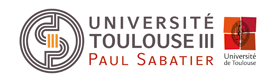 PROCEDUREECHANGES INTERNATIONAUX2023/2024SERVICE DES  RELATIONS  INTERNATIONALESContact pour les échanges hors Europe :Pour toute demande d'ordre administratifZeinabou ALITel: 05 61 55 62 52zeinabou.ali@univ-tlse3.frContact Coordinateur Pluridisciplinaire – Inter-Départements :Pr. Gwenaël RAPENNETel : 05.62.25.78.41rapenne@cemes.frSite :www.univ-tlse3.frRubrique l’International, Partir à l’étranger, TASSEP, BCI, S’informer et candidaterPROGRAMMES D’ECHANGES TASSEP ET BCIPROCEDURE ET CALENDRIERAVANT VOTRE MOBILITEMardi 4 et Mercredi 5 octobre 2022 à 17h (Amphi Fermat)Deux réunions d’information sur les programmes d’échanges. Le Mardi 4 octobre pour les étudiants des diplômes du Département Biologie et Géosciences et mercredi 5 octobre pour les étudiants des autres Département dans l’amphi Fermat (Bâtiment 1A) Il faudra télécharger les documents « Procédure échanges internationaux », qui comprend la liste des Universités partenaires + le formulaire de vœux.Vendredi 25 novembre 2022 à 12h00  (DERNIER DELAI) :Envoi électronique obligatoire en version PDF un seul fichier PDF nommé avec votre nom de famille contenant le formulaire de vœux et vos relevés de notes depuis la 1ère année dans l’Enseignement Supérieur à zeinabou.ali@univ-tlse3.fr. Le nom du fichier pdf unique sera sous le format "Nom_Prénom.pdf". Votre dossier ne devra pas dépasser 8Mo. Nous accuserons réceptions de votre envoi. La sélection des candidats sera faite par le coordinateur des programmes TASSEP/BCI.Communication des résultats de la sélection avant le mercredi 30 novembre 2022.Vendredi 9 décembre 2022 à 12h00 :Réunion d’information, pour les candidats sélectionnés. : Présence obligatoire.Vendredi 20 janvier 2023 à 12h00 DERNIER DELAIDépôt des dossiers TASSEP au Service des Relations InternationalesMercredi 15 février 2023 à 12h00 DERNIER DELAIDépôt des dossiers BCI au Service des Relations Internationales. Veillez à vérifier vos emails régulièrement.Fin Février 2023 : Réponse des universités partenaires TASSEP (vérifiez vos e-mails chaque jour à partir 		           du 15 février jusqu'au résultat de votre candidature)Mai/Juin 2023: Réponse des universités partenaires BCI. Juin 2023 : Prévoir les procédures pour les visas.Juillet 2023 : Vous devez effectuer les formalités de départ obligatoires, au Service des Relations Internationales (autorisation d’inscription en Juillet, constitution du dossier de bourses de mobilité…).Vous devez obligatoirement effectuer votre inscription (administrative et pédagogique) AVANT votre départ. PENDANT VOTRE MOBILITE :A l’arrivée faire signer par l’établissement d’accueil l'attestation d’arrivée, et la renvoyer rapidement par Email à Madame Zeinabou ALI afin de débloquer le paiement de votre bourse de mobilité.Informer votre responsable de diplôme à l'UPS du bon déroulement de vos études à l'étranger et de toutes modifications d’ordre pédagogique.A la fin du séjour : Faire signer par l’établissement d’accueil l'attestation de fin de séjour et la renvoyer par Email, à Madame Zeinabou ALI. A VOTRE RETOUR : Contacter votre responsable de diplôme avec les relevés de notes de l’établissement d’accueil.Ne perdez pas de temps, la validation (sous réserve de notes suffisantes) doit être demandée avant le 15 septembre de l’année universitaire en cours. LISTE DES UNIVERSITES PARTENAIRES TASSEP AUX USA ET AU CANADAProgramme TASSEP : 
http://www.tassep.upmc.fr/en/index.html pour les détails sur chaque partenaire, les disciplines enseignées, et la localisation géographiqueLe programme TASSEP ne couvre pas les disciplines suivantes : F2SMH – Médecine – Informatique – IUT InfocomLISTE DES UNIVERSITES PARTENAIRES BCIAU CANADA (QUEBEC)Programme BCI http://echanges-etudiants.bci-qc.ca/Les partenaires BCI AU QUEBEC :VILLEUNIVERSITE PARTENAIREPROGRAMMEAUX USAWWWGainesvilleUniversity of FloridaTASSEPufic.ufl.eduEugeneThe University of OregonTASSEPuoregon.eduDelawareUniversity of DelawareTASSEPudel.eduPennsylvanieTemple University TASSEPtemple.eduVILLEUNIVERSITE PARTENAIREPROGRAMMEAU CANADAWWWOntarioMc Master University, HamiltonQueen’s university, Kingston TASSEPmcmaster.caKingston- OntarioQueen's UniversityTASSEPqueensu.caCalgary – AlbertaUniversity of CalgaryTASSEPucalgary.caSaskatoon-SaskatchewanUniversity of SaskatchewanTASSEP usask.caPAYSVILLEUNIVERSITE PARTENAIREWWWCanada/QuébecMontréalUniversité du Québec à Montréal – BCIFrancophoneuqam.caCanada/QuébecQuébec Sainte-FoyUniversité Laval – BCIulaval.caCanada/QuébecSherbrookeUniversité de Sherbrooke – BCIusherb.caCanada/QuébecTrois-Rivières Université du Québec à Trois-Rivières - BCIuqtr.caCanada/QuébecChicoutimiUniversité du Québec à Chicoutimi - BCIuqac.caCanada/QuébecRimouskiUniversité du Québec à Rimouski - BCIuqar.qc.caCanada/QuébecGatineauUniversité du Québec en Outaouais  - BCIuqo.caCanada/QuébecRouyn-NorandaUniversité du Québec en Abitibi-Témiscamingue - BCIuqat.caAccords spécifiques :Canada/QuébecMontréalUniversité de Montréal – Francophone umontreal.caCanada/QuébecLavalUniversité de Laval – Francophone : échange en Microbiologieulaval.ca